Quilting Corners GuildChristmas in July 2020 PresentationsOn June 29, 2020 Dianne, Cheryl and I made two presentations of almost 150 items to My Sister’s Place and Matthews House Hospice. Given our current gathering restrictions and no July meeting, we took our presentation of quilts to them.  Our members have been very, very busy and we were pleased to present an abundance of Quilts of Comfort and various items to each group. You just can’t keep these quilters down!!!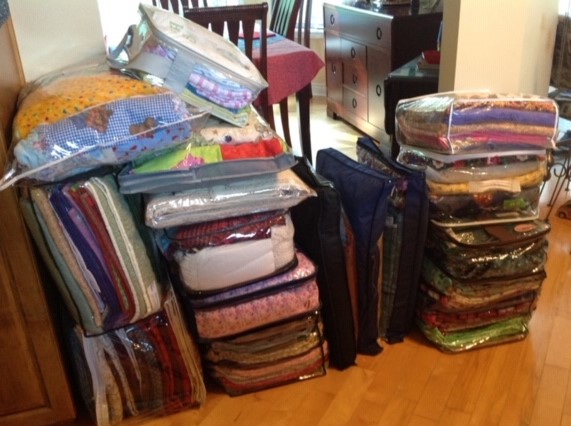 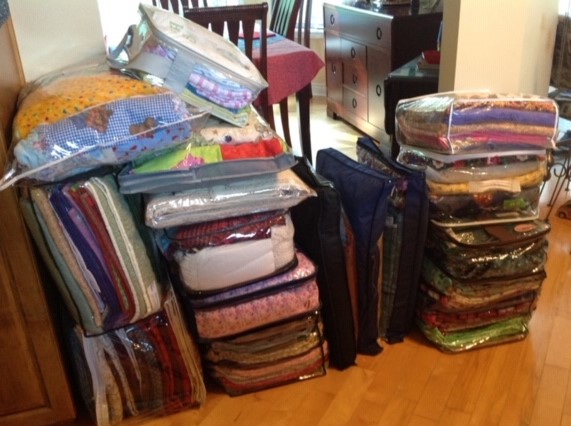 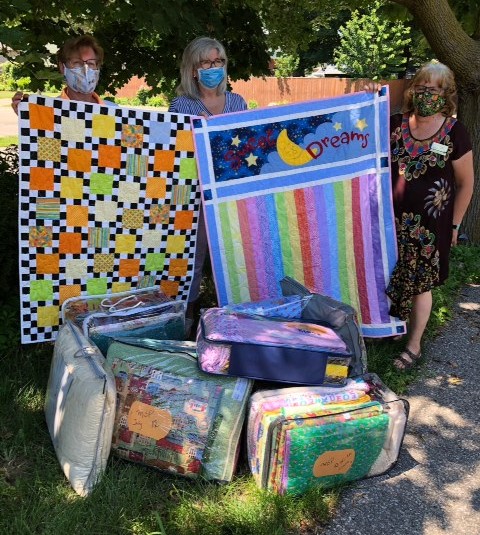 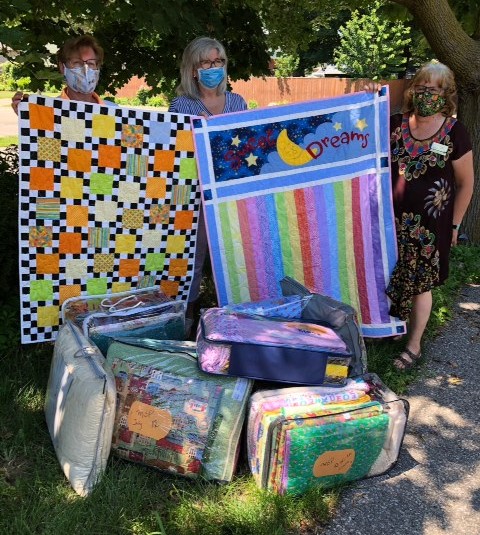 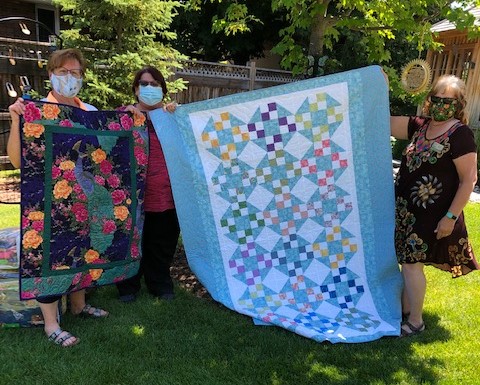 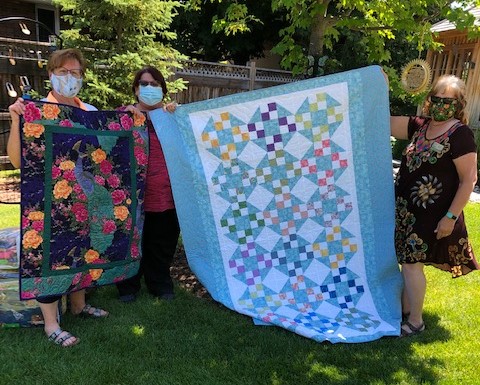 